Direzione Offerta Formativa e Servizi agli Studenti Sezione Post Laurea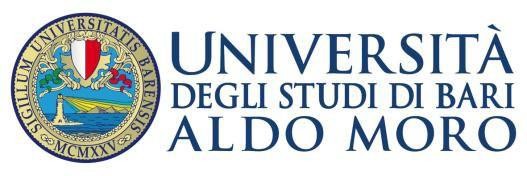 Unità Operativa MasterDOMANDA RECUPERO POSTI PROGRAMMATIAL MAGNIFICO RETTOREIl/La sottoscritto/a  	(Cognome del candidato)	(Nome)nato/a a	il 	prov. (	) naz. (	)residente in  	(prov.	) c.a.p. (	) via				n°		 tel.		cell.		fax	e-mail				 diplomato in						il 			laureato in	il  	presso  	CHIEDEdi essere autorizzato a poter effettuare, oltre il termine di scadenza stabilito, l’ammissione al Master in	LivelloShort Master in 		 Anno accademico 	del Dipartimento di 	 per il recupero dei posti programmati nel predetto Corso, nel rispetto di quanto deliberato dalSenato Accademico nella riunione del giorno 08 aprile 2015 che dispone, tra l’altro che:per ciascun Master la copertura degli eventuali posti ancora disponibili avvenga a seguito di scorrimento ed esaurimento della relativa graduatoria di merito;pervenga l’autorizzazione, per quanto di competenza, dal Coordinatore del Corso che dovrà valutare per ciascun candidato i requisiti di ammissibilità e se il monte ore di frequenza da completare vada a pregiudicare il monte ore complessivo (80%);analoga procedura venga applicata anche per la copertura di posti disponibili per i corsi Master per i quali non si è proceduto all’espletamento delle prove concorsuali, a seguito della presentazione di domanda al numero dei posti programmati.Il/la richiedente dichiara,di essere laureato/a e/o diplomato/a entro la scadenza fissata nel relativo bando di ammissione (indicare la scadenza)di essere in possesso di laurea/diploma prevista nel rispettivo bando di ammissione, ovvero qualora trattasi di laurea/diploma ritenuti equipollenti dichiarare gli estremi del riconoscimento (D.P.R./D.M./altro)Il/la richiedente si impegna, inoltre, ad effettuare l’iscrizione con i tutti versamenti dovuti nei tempi e con le modalità indicate dalla competente Segreteria.VISTO AUTORIZZATIVO del Coordinatore del Corso che dovrà valutare i requisiti di ammissibilità e se il monte ore di frequenza da completare vada a pregiudicare il monte ore complessivo dell’80%.Prof.  	(Firma leggibile)Bari,  	Allega curriculum vitae, copia documento d’identità in corso di validità e codice fiscale.Dopo l’autorizzazione del Coordinatore/Direttore del Corso, il presente modulo corredato dalla succitata documentazione, va presentato presso gli Uffici della U.O. Gestione documentale corrente di Ateneo.